CHECKLISTE FÜR DIE PRIVATE KRANKENVERSICHERUNGDas Gespräch wurde telefonisch/persönlich am...................................mit Herrn/Frau............................................................................geführt.Umfasst mein Krankenversicherungstarif die psychotherapeutische Behandlung?Gibt es eine festgelegte Maximalstundenzahl für die erstattungsfähige psychotherapeutische Behandlung?2a)	Wenn JA, wie viele Stunden jährlich? Andere Einschränkungen?Ist die vorherige Beantragung der psychotherapeutischen Behandlung notwendig?3a)Wenn ja – formlos oder auf einem speziellen Formular?3b) Benötigt die Krankenkasse einen Bericht an den Gutachter von der Therapeutin?Wie ist die Erstattungshöhe in meinem Krankenversicherungstarif?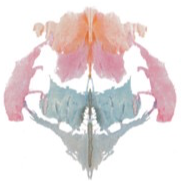 Psychotherapeutische Praxis für Kinder, Jugendliche und junge ErwachseneLinda Meißnerapprobierte Kinder- und JugendlichenpsychotherapeutinBürgerstraße 5, 53173 Bonn, Tel: 0228 96599809www.kinderundjugendlichenpsychotherapie-bonn.de